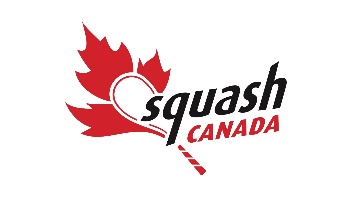 SQUASH CANADAFORMULAIRE DE MISE EN CANDIDATURE 2023 Le comité de nomination utilisera les renseignements que vous fournissez dans le présent formulaire pour évaluer votre candidature à un poste au sein du conseil d’administration. Veuillez faire parvenir le formulaire de mise en candidature et votre C.V. avant le 19 mai 2023 à 11 h 59 HE à l’adresse suivante :Mark RobertsChef de la direction, Squash CanadaYork University, Proctor Field House Glendon Campus, 2275 Bayview Avenue, Suite 106B Toronto, Ontario  M4N 3M6e-mail mark.roberts@squash.caNotez qu’il est de la responsabilité du postulant de s’assurer que le directeur général de Squash Canada (voir les coordonnées ci-dessus) a bel et bien reçu les documents suivants, en version papier ou électronique, avant cette même date limite :En vertu de l’article 4.5 du Règlement de Squash Canada, la mise en candidature d’une personne au poste de président, de vice-président des finances ou de directeur non désigné doit inclure une lettre d’appui d’une association membre provinciale ou territoriale.Doit inclure également une lettre de recommandation d’une personne qui connaît le candidat depuis au moins 5 ans et qui peut confirmer son expérience professionnelle et ses compétences.RENSEIGNEMENTS PERSONNELS DU CANDIDATNom		Adresse				Numéro			Ville				Appartement			Ville			Province				Code postalTéléphone		Courriel		Veuillez cocher le ou les poste(s) pour lesquels vous souhaitez poser votre candidature.Directeur non désigné, 2023 – 2026VP Finances, 2023 - 2026DIVERSITÉ	(Facultatif. Les renseignements suivants aideront Squash Canada à atteindre ses objectifs en matière de diversité, d’équité et d’inclusion et ne seront pas communiqués à quiconque ne faisant pas partie du comité de nomination ou du conseil actuel)Cochez si vous êtes francophone	☐ Cochez si vous êtes bilingue (anglais/français)	☐ Cochez si vous êtes membre des Premières Nations	☐Cochez si vous souffrez d’un handicap	☐Cochez si vous considérez faire partie d’une minorité visible	☐ Veuillez préciser (facultatif) :  	Cochez si vous faites partie de la communauté LGBTQI2S	☐Cochez si vous êtes dans une situation de faible revenu	☐Cochez si vous êtes un Néo-Canadien	☐Cochez si vous considérez faire partie d’une minorité                     ☐ Veuillez préciser (facultatif) :  	RÉSUMÉ DE VOTRE EXPÉRIENCECARRIÈRE (Indiquez les 3 derniers postes que vous avez occupés)EXPÉRIENCE AU SEIN D’UN CONSEIL (conseil sans ou à but lucratif)ENGAGEMENT SOCIAL (À l’échelle locale, provinciale, nationale; inscrivez vos 5 plus grandes contributions) PARTICIPATION AU MILIEU DU SPORT/SQUASH (À l’échelle locale, provinciale, nationale; inscrivez vos 5 plus grandes contributions) AUTRES (Réalisations, prix)☐ 	Veuillez joindre un C.V. pour le comité de nomination.DOMAINES DE COMPÉTENCESVeuillez indiquer les domaines de compétences que vous souhaitez mettre à profit.Veuillez noter votre niveau de compétence en inscrivant un X dans la case qui s’applique le mieux	Niveau de compétenceVeuillez donner quelques détails sur vos domaines de compétences.DÉCLARATION D’INTÉRÊTVeuillez écrire une brève description qui inclut les raisons qui vous amènent à poser votre candidature à ce poste, votre contribution possible à la mission de Squash Canada et vos objectifs personnels si vous étiez élu.INFORMATIONS GÉNÉRALESSquash Canada doit se conformer à la Loi canadienne sur les organisations à but non lucratif et l’article 4 de son Règlement. Par ailleurs, Squash Canada est tenue de fournir un environnement positif et sécuritaire au personnel et aux bénévoles de l’organisation. Pour protéger la réputation de Squash Canada, il est important que les directeurs répondent à certains critères seuils.Veuillez lire attentivement les énoncés suivants, et si nécessaire, fournissez des précisions. En cas de doute, donnez tous les détails pertinents et présentez tous les faits, qu’ils aient été ou non portés à l’attention de Squash Canada, et qu’ils se sont produits au Canada ou ailleurs.Je suis âgé de 18 ans ou plus;Je n’ai pas été déclaré incapable par un tribunal au Canada ni dans un autre pays;Je n’ai pas de dossier criminel;Je ne fais pas l’objet de poursuites criminelles;Je ne suis pas sous le coup d’une sanction de deux (2) ans ou plus en vertu du Code mondial antidopage ou des règlements du Programme canadien antidopage;Je ne suis pas visé par une mesure administrative ou une pénalité imposée par une autorité administrative ou une commission et je ne fais pas l’objet d’aucune mesure, pénalité ou poursuite de la sorte;Je n’ai pas été jugé responsable dans une poursuite civile en lien avec une affaire comportant des allégations de fraude, de vol, d’escroquerie, de fausse représentation, de conspiration, d’abus de confiance, d’un manquement à une obligation fiduciaire ou d’allégations d’inconduites du même genre et je ne suis pas visé par des poursuites de cette nature;Je n’ai pas été associé à une faillite ni visé par des procédures d’insolvabilité, volontaires ou involontaires, intentées à mon encontre à titre de débiteur dans une province dans les six dernières années précédant la date de ce formulaire de mise en candidature et je ne suis pas actuellement un failli non libéré;Je ne suis pas au courant de tout conflit d’intérêts ou autre raison qui pourrait faire barrage à mes possibilités d’être élu directeur de Squash Canada;Je n’ai pas d’autres renseignements à porter à l’attention de Squash Canada qui pourraient remettre en cause ma capacité à remplir efficacement mon rôle de directeur de Squash Canada ou qui pourraient donner une image négative à Squash Canada;Je reconnais pleinement que j’ai le devoir de communiquer tout changement à ces renseignements à Squash Canada dans les plus brefs délais.En cas de doute, veuillez cocher « non » et donnez tous les détails pertinents.Oui, les énoncés qui précèdent sont exacts.Non, les énoncés qui précèdent ne sont pas exacts. Voici mes précisions :Si des renseignements venaient à changer, veuillez en informer Squash Canada sans tarder (à l’attention du directeur général) afin que nous gardions nos dossiers à jour.ENGAGEMENT ET RECONNAISSANCEEn soumettant ce formulaire de candidature, j’accepte d’obtenir et de remettre à Squash Canada une vérification des antécédents criminels si Squash Canada l’exige. Par ailleurs, j’autorise Squash Canada à procéder à une vérification des antécédents criminels et j’accepte de me conformer et de fournir tout renseignement nécessaire à cette procédure.Je déclare par la présente que les renseignements que j’ai fournis dans le présent formulaire de mise en candidature sont à ma connaissance exacts.Signature du candidat :Date :  Excellent/Bon/Médiocre/AvancéEn progressionNulHaute direction☐☐☐Sports – Athlètes☐☐☐Sports – Entraînement☐☐☐Sports – Direction☐☐☐Connaissance du système sportif canadien☐☐☐Connaissance du squash et des programmes de Squash Canada☐☐☐Ressources humaines☐☐☐Communication et relation avec les parties intéressées☐☐☐Connaissances financières☐☐☐Gestion des risques, surveillance☐☐☐Sports ou commerce international ☐☐☐Planification stratégique et opérationnelle☐☐☐Gouvernance d’entreprise☐☐☐Technologie de l’information (numérique/cyber)☐☐☐Ventes et marketing☐☐☐Expérience au sein d’un conseil sans but lucratif☐☐☐Expérience au sein du conseil d’administration d’une société☐☐☐Comptabilité professionnelle ou titre financier☐☐☐Juridique☐☐☐Excellent/Bon/Médiocre/AvancéEn progressionNulInnovation☐☐☐Production de recettes☐☐☐Organisation/gestion d’activités☐☐☐Candidature et accueil☐☐☐Revendications et lobbyisme auprès du gouvernement☐☐☐Relations internationales et diplomatie☐☐☐Titres professionnels (M.D., Ph.D., MBA, diplôme en sciences du sport)☐☐☐